  	CHURCH OF OUR LADY & ST CHRISTOPHER                         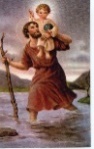 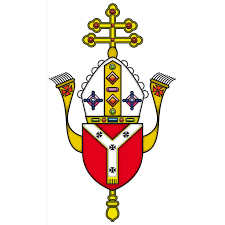            32 High Street, Cranford, TW5 9RG 		                                                       Telephone:  020 8759 9136		Fifth Sunday in Ordinary Time – 3rd & 4th February 2024Readings Fifth Sunday in Ordinary Time (Year B) Page 134:  Job 7:1-4, 6-7, RP: Psalm 146:1-6, 1 Corinthians 9:16-19, 22-23, Mark 1:29-39Sixth Sunday in Ordinary Time (Year B) Page 137:  Leviticus 13:1-2, 44-46, RP: Psalm 31:1-2, 5, 11, 1 Corinthians, Mark 1:40-45THE ROSARY CATHOLIC PRIMARY SCHOOL, HESTON – are holding Nursery Open Days to promote their faith-filled education for children.  The nursery embodies the same values of kindness, compassion, and a strong foundation in Christian faith that are central to the parish community. The Open Days will allow families to explore the classroom, meet passionate staff, and discover the nurturing environment cultivated for pupils.  Open Days are on:  22nd February and 27th February at 9.30 am plus 6th February and 4th March at 2.00 pm.THE DIVINE MERCY APOSTOLATE, LONDON is holding a Divine Mercy Afternoon of Reflection on Saturday 10th February 2024 from 1:30 pm - 4:30 pm at St Georges R.C. Cathedral, Westminster Bridge Road London SE1 7HY.  The Reflection will include teachings on the Message of Mercy, Holy Mass, Way of the Cross, Hour of Mercy with Adoration and Benediction and Veneration of the Image of Merciful Jesus.  All Welcome. Please call Millie on 07957594646 for more information.MASS INTENTIONSTHANK YOU FOR YOUR GENEROSITYContactless payments or online banking (standing order or BACS) is now the preferred method of offertory giving.  Cash handling is becoming increasingly difficult as the banks continue their roll out of branch closures.The Contactless machine is available in the Church. If you wish to donate via online banking please see our details below, giving your name as a reference and indicate if it is for baptism, wedding, mass intention etc.  For those that do not have a bank account, charge cards are available. Gift Aid: If you are a UK taxpayer, the Diocese strongly recommends you Gift Aid your donation, as the government will top up your donation by 25 percent. The parish relies heavily on this extra support, which comes at no additional cost to you. This facility is also available on the contactless device. If you have any questions on Gift Aid, please contact the parish office. Thank you for your continued financial support for your parish church.  HSBC Bank:  Account name: WRCDT Cranford, Sort Code: 40-05-20 Account 01308637  Parish TeamParish Priest:  Fr. John TaborEmail: johntabor@rcdow.org.ukAny required appointment will be at 11.00 am on Wednesdays, Thursdays & Fridays.PLEASE DO NOT USE Fr John’s personal number or email address for mass requests.Catechetical Co-ordinator: Bejoy IgnatiousWorking days:  Thursdays 9.00 am – 1.00 pm, Fridays 9.00 am – 1.00 pm, Saturdays 11.00 am – 6.00 pm and on Sundays 9.00 am - 2.00 pm. Email: bejoyignatious@rcdow.org.uk Parish Secretary:  Gillian SatchellWorking days:  Wednesday mornings.Please e-mail parish office with requests and queriesIn-person enquires Wednesday between 10.30 – 11.30 am.  Hybrid working Friday afternoon.Email: cranford@rcdow.org.uk Parish Safeguarding Officers:Natalie Smith & Pelazia RodriguesEmail: cranfordsg@safeguardrcdow.org.ukEmail: cranfordsg2@safeguardrcdow.org.uk Mobile: 07851 390118 (Dedicated Parish Safeguarding Number)--------------------------------------------------------Protecting your Privacy:In compliance with the General Data Protection Regulation (GDPR), which became effective in May 2018, the Parish requires your permission to hold your data for Parish/Diocesan use.  You can read our full privacy policy on www.rcdow.org.uk/diocese/privacy-policy------------------------------------------------------------------------------------------------------------------MASS INTENTIONSIf you wish to offer a Mass intention, please email (Cranford@rcdow.org.uk) or visit the Parish Office on a Wed/Fri between 10.30 – 11.30 am.-------------------------------------------------------------------------------------------------------------------------------------------------------------------------------------------------ONLINE MASSESMass and other liturgies live streamed from Westminster Cathedral and other parishes are available at: www.churchservices.tv------------------------------------------------------------------------------------------------------------------------------------------------MASS TIMES Saturday Mass is at Our Lady, Queen of Apostles, 15 The Green, Heston Road, Heston, TW5 0RL at 5.00 pm. Heston Mass Times:  Sunday: (Sat 7pm), 8.00 am, 9.30am, 11.30 am, 5.30 pm.  Weekday:  9.30 am, 7.00 pmConfessions:  Sat 10.00-10.45 am and on request.These premises are monitored by CCTV.This Parish is part of Westminster Roman Catholic Diocesan Trust (WRCDT) Registered Charity No: 233699Dear FriendsCranford at HestonThis weekend we are in a new place, albeit a temporary one, as we come together as the Cranford Parish Community at Our Lady, Queen of Apostles, here at Heston.  Although the surroundings are different, our parish remains the same.  We are very grateful to Fr Luigi and the parishioners of Heston for their kind and gracious welcome to us during these weeks.Some practical points:Weekday Masses:  I will say those that have been booked in the Presbytery.  The Saturday evening “Cranford Mass at Heston” will be for those intentions already booked in.There are NO Masses in the Church at Cranford for the duration of the RAAC remedial works.  This work is due to last between 6 and 8 weeks.Gill will be in touch with those who have given their contact details, in case they wish to reschedule their Masses once the Church is re-open.  This will apply to both the weekday and Sunday 9.00 am and 11.00am Masses.Ash Wednesday – 14th February: Fr Luigi has invited us to join the Heston Parish evening Mass on that day at 7.00pm.  There will be distribution of ashes in the usual way at this Mass.As I said last week, I continue to be at the presbytery and the office remains open in the usual way.The Church and RAAC at Cranford  On 12th November 2023, I wrote the following piece in the newsletter “As you know, the concrete in the Church roof has been tested and found to have RAAC at 40%.  The Diocesan Property Services Department are presently sourcing quotes from approved contractors to ascertain the cost of remedial works.  As part of this, the Diocesan Health & Safety Officer has asked that the Church and Hall be used only for scheduled services until the matter is resolved”.  As we now know, John Laing, a Diocesan approved contractor has been appointed to undertake the work following the Tender Process used by the Diocese across the Diocesan estate.  The cost of this work is £75,000, which will be paid back by the parish.  The Diocese has approved a loan of £100,000 over 10 years.    In terms of fundraising, the Easter Party last April raised £1,000; the travelling statue of Our Lady Help of Christians has raised £3,000 since August 2023 and there has been a donation of £300.  The parish carol singing raised £86.  Thus far, the total raised towards the loan is £4,386.  The Diocesan Fundraising Department is researching grants and trusts – as RAAC is a recent phenomenon this will take time.DateTimePlaceIntentionSaturday, 3rd FebruarySs Laurence, Dunstan & Theodore05.00 pmHestonVicente Conceicao Afonso – RIP Sunday, 4th February+Fifth Sunday in Ordinary TimePrivate MassManuel Miliges Fernandes – RIPMonday, 5th FebruarySt AgathaNo MassTuesday, 6th FebruarySt Paul Miki & Companions, MartyrsPrivate MassAine Hosey - RIP (1st Anniversary)Wednesday, 7th FebruaryFeriaNo MassThursday, 8th February Ss Jerome Emilani & Josephine BakhitaPrivate MassJeannine Fernandes - BirthdayFriday, 9th FebruaryFeriaPrivate MassMabel Fernandes - RIPSaturday, 10th FebruarySt Scholastica05.00 pmSpecial Intentions for the De-Mendonça FamilySunday, 11th February+Sixth Sunday in Ordinary TimePrivate MassKingsley & Bernishal Rodrigues - 1st Wedding AnniversaryMonthly Donation Report – January 2024Monthly Donation Report – January 2024Standing Orders995.00Online Donations1,960.01Loose Plates2,228.78Total£5183.79Weekly Collection Report as at Weekly Collection Report as at Standing Orders160.00Online Donations270.89Loose Plates802.10Grand Total£1,232.99